Education Assistant     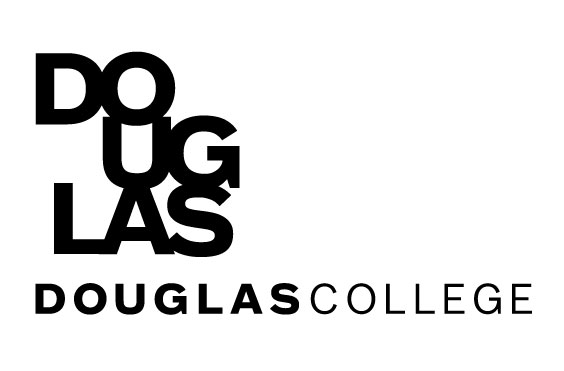 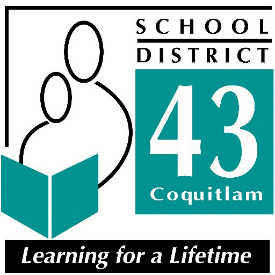 Open House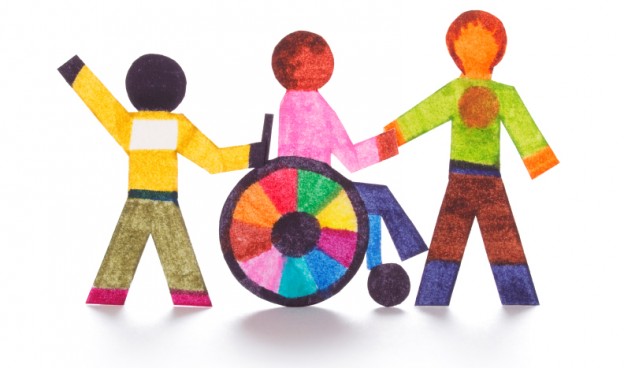 Monday, April 30th, 2018, 6:30pm – 8:00pmGallery Room 1100 Winslow Avenue, CoquitlamCome and learn about job opportunities in SD43 and programs being offered through Douglas College. Meet with Recruiters and Staff from SD43 and Douglas College – Classroom and Community Support Program.We will be accepting resumes at this event!Refreshments will be served